ΠΑΝΕΠΙΣΤΗΜΙΟ ΠΕΛΟΠΟΝΝΗΣΟΥ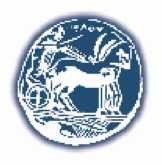 ΣΧΟΛΗ ΕΠΙΣΤΗΜΩΝ ΥΓΕΙΑΣΤΜΗΜΑ ΛΟΓΟΘΕΡΑΠΕΙΑΣΠρόγραμμα Σπουδών τέως ΤΕΙ ΠελοποννήσουΠΡΩΤΟΚΟΛΛΟ (συμπληρώνεται από τη Γραμματεία)Αριθμός ................................................................Ημερομηνία ..........................................................* Συμπληρώστε την τελευταία ημέρα κατά την οποία εξεταστήκατε επιτυχώς στην τελευταία φοιτητική σας υποχρέωση (παρουσίαση πτυχιακής) σε μορφή ΗΗ/ΜΜ/ΕΕΕΕ (π.χ. 08/02/2022).  ΑΙΤΗΣΗΕπώνυμο ....................................................Όνομα ........................................................Όνομα πατρός ............................................Όνομα μητρός……………………………..…………..Αρ. Μητρώου …..........................................Εξάμηνο……………………………………………………    Διεύθυνση επικοινωνίας:Οδός ............................................Αρ. ........Πόλη ……….………………………….………………....Ταχ. Κώδικας……………………….………………….Κινητό Τηλ..................................................Email:.………………………………………………………ΘΕΜΑ: Αίτηση Χορήγησης Βεβαίωσης              Περάτωσης Σπουδών                Τμήματος Λογοθεραπείας ΤΕΙΚΑΛΑΜΑΤΑ ...... / ...... / 202..ΠΡΟΣΓραμματεία Τμήματος Λογοθεραπείας Γραφείο Δ:0.10Αντικάλαμος Μεσσηνίας, ΤΚ 24100Παρακαλώ να μου χορηγήσετε βεβαίωση περάτωσης σπουδών, καθώς έχω καλύψει όλες  τις φοιτητικές μου υποχρεώσεις στο Τμήμα Λογοθεραπείας την ……/……/…………… * και δεν επιθυμώ την ένταξή μου στο Πανεπιστημιακό Πρόγραμμα Σπουδών του Τμήματος Λογοθεραπείας σύμφωνα με τις διατάξεις του άρθρου 53 του Νόμου 4610/2019.Γνωρίζω ότι η Γραμματεία δεν προβαίνει αυτοβούλως στην ανακήρυξή μου χωρίς τη συμπλήρωση της παρούσας αίτησης.   Σας παρακαλώ να μου χορηγήσετε:α.  ..... βεβαίωση/εις περάτωσης β.  ….. αναλυτική/ες βαθμολογία/ες περάτωσης(συμπληρώστε πόσα έγγραφα α και β αιτείστε)Ο/Η Αιτών/ούσα(Υπογραφή)